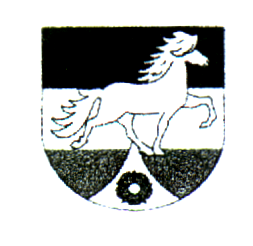 NENNUNG BUNDESJUGENDTRAINING DES IPZV-LANDESVERBANDES WESTFALEN-LIPPE e.V.am 25./26.04.2015 in der Saga-Reitschule Kalletal, Broser Straße 29, 32689 KalletalPFERD:            (Pferdeetikett aufkleben, falls vorhanden, sonst bitte ausfüllen)                      REITER/IN:    (Reiteretikett aufkleben, falls vorhanden, sonst bitte ausfüllen)Meine Email-Adresse lautet:_____________________________________________________________________________________Ich nenne für das		Bundesjugendtraining am 25./26.04.2015 Gewünschte Unterbringung Pferd: _____________________________Meine geplante Anreise ist am:	_____________________________Ich lege einen  Verrechnungsscheck über 80€ bei. Ich überweise 80 € auf das Konto des Landesverbandes   Sparkasse Münsterland Ost, BLZ: 400 501 50, Konto-Nr.: 57 004 228                                                                                    